З метою надання соціальної підтримки сім’ям, дітям та молоді, які перебувають у складних життєвих обставинах, та потребують сторонньої допомоги,  виховання свідомого батьківства та запобігання соціальному сирітству, відповідно до Закону України «Про соціальну роботу з сім’ями, дітьми та молоддю», Закону України «Про соціальні послуги», Сімейного кодексу України, керуючись пунктом 22 частини першої статті 26 Закону України «Про місцеве самоврядування в Україні», Сумська міська радаВИРІШИЛА:1. Затвердити міську цільову програму «Соціальні служби готові прийти на допомогу на 2019-2021 роки», згідно з додатком до даного рішення.2. Сумському міському центру соціальних служб для сім’ї, дітей та молоді (Вертель М.Ю.) щороку інформувати Сумську міську раду про хід виконання міської цільової програми «Соціальні служби готові прийти на допомогу на 2019-2021 роки» та ефективність реалізації її завдань до 01 квітня року, наступного за звітним.3. Рішення Сумської міської ради від 24 грудня 2015 року № 158-МР «Про затвердження міської цільової програми «Соціальні служби готові прийти на допомогу на 2016 – 2018 роки»» (зі змінами) визнати таким, що втратило чинність з 01 січня 2019 року.4. Організацію виконання даного рішення покласти на заступника міського голови з питань діяльності виконавчих органів ради Дмітрєвскую А.І.Виконавець: Вертель М.Ю.___________ Міська цільова програма «Соціальні служби готові прийти на допомогуна 2019–2021 роки»1. Загальна характеристика ПрограмиПрограма «Соціальні служби готові прийти на допомогу на 2019–2021 роки» (далі – Програма) розроблена на виконання Закону України «Про соціальну роботу з сім’ями, дітьми та молоддю», «Про соціальні послуги», «Про протидію торгівлі людьми», «Про попередження насильства в сім'ї», Сімейного кодексу України.Програма спрямована на підтримку сімей, які опинилися в складних життєвих обставинах, відновлення сімейних цінностей, створення умов для відновлення виховної функції сім’ї та повернення дитини на виховання біологічним батькам.   1.1. Паспорт Програми1.2. Ресурсне забезпечення ПрограмиРесурсне забезпечення Програми складають кошти фонду міського бюджету.                                                                                                     (грн.)2. Визначення проблем, на розв’язання яких спрямована ПрограмаНеобхідність розроблення цієї Програми зумовлена актуальністю реалізації політики держави у сфері створення сприятливих умов для всебічного розвитку сім’ї та кожного з її членів, виконання сім’єю своїх функцій, підвищення її життєвого рівня, посилення ролі сім’ї як первинного осередку суспільства. Держава впроваджує систему соціальних виплат, які мають на меті підтримати вразливі верстви населення, але поряд з цим залишається актуальною та важливою система нематеріальної підтримки родини.Особливої уваги потребує вирішення проблем, пов’язаних з попередженням сімейного неблагополуччя, посиленням відповідальності батьків за виховання дітей, відновленням виховної функції сім’ї та повернення до біологічних сімей дітей після перебування у закладах державного утримання, покращення здоров’я населення, розвиток сімейних форм влаштування (прийомна сім’я або дитячий будинок сімейного типу, сім’я патронатних вихователів), подолання негативних соціальних явищ.На обліку Сумського міського центру соціальних служб для сім’ї, дітей та молоді (далі – Центр) перебувають 502 сім’ї, в яких виховується 761 дитина, як такі, що опинились в складних життєвих обставинах. 100% сімей отримали соціальні послуги, в тому числі під соціальним супроводом перебувала 61 сім’я або 12%, як така, що опинилась у складних життєвих обставинах. Під соціальним супроводженням центру перебуває 16 прийомних сімей, в яких виховується 28 дітей та 2 дитячих будинки сімейного типу, в яких виховується 13 вихованців, а також 28 сімей опікунів/піклувальників, в яких виховується 38 дітей – 100% даних категорій охопленні соціальним супроводженням. Послугами центру охоплено 68 сімей, в яких виховується 111 дітей, де є ризик відібрання дитини від батьків або факт позбавлення батьківських прав. За результатами здійснення соціальної роботи з батьками, повернуто 13 дітей з закладів державного утримання до їх біологічних сімей.Актуальним залишаються заходи із соціальної адаптації осіб з числа дітей – сиріт та дітей, позбавлених батьківського піклування, спрямовані на підготовку до самостійного, сімейного життя, сприянні в отриманні освіти, поселенні до соціальних установ. На обліку центру перебуває 120 осіб з числа дітей – сиріт та дітей, позбавлених батьківського піклування. Центром охоплено 90% осіб даної категорії, всі вони отримують соціальні послуги.Однією з категорій осіб, які потрапляють в складні життєві обставини, залишаються особи, які перебувають у конфлікті із законом, в тому числі і неповнолітні. Робота з даними особами включає в себе надання допомоги звільненим особам та особам, які відбувають альтернативні види покарань, шляхом здійснення комплексу правових, економічних, організаційних, психологічних, соціальних та інших заходів, зокрема надання послуг, спрямованих на їх соціальну адаптацію. Соціальною роботою з особами, які перебувають у конфлікті із законом було охоплено 23 неповнолітніх – це 100% від отриманих повідомлень про таких осіб.Домашнє насильство є гострою соціальною проблемою. Як свідчить практика, переважно від домашнього насильства страждають найбільш вразливі верстви населення: жінки і діти. Низький рівень обізнаності суспільства спостерігається і з питань забезпечення гендерної рівності та протидії дискримінації за ознакою статі. Тож одним із завдань Програми є здійснення просвітницької діяльності та створення системи надання якісних соціальних послуг особам, які постраждали від насильства в сім’ї.Торгівля людьми - одна з найбільш актуальних проблем сьогодення. Окрім економічних причин, які змушують шукати роботу за кордоном або в різних регіонах своєї країни, важливими факторами, що сприяють торгівлі людьми, є відсутність достовірної інформації про можливості працевлаштування, незнання своїх прав. Тому виконання Програми спрямовується на проведення інформаційно-просвітницької роботи, виявлення постраждалих осіб та надання їм необхідних послуг.Низький батьківський потенціал спостерігається в деяких сім’ях, де дітей виховують одинокі, неповнолітні особи, жінки, які виховувались в інтернатних закладах, особи, життєвий досвід яких перешкоджає виконанню батьківських обов’язків. Для профілактики соціального сирітства, створення належних психолого – педагогічних умов, а також формування навичок самостійного життя з дитиною, надає комплекс послуг комунальна установа «Центр матері та дитини».В комунальній установі «Центр матері та дитини» проживали та отримали комплекс соціальних послуг 13 жінок та 21 дитина, серед них діти з особливими потребами. За результатами роботи 7 жінок та 7 дітей вибули з установи.У зв’язку з ситуацією на сході України, загострились проблеми матеріально – побутового та соціально – психологічного характеру внутрішньо переміщених осіб. На обліку Центру перебувають 48 сімей, в яких виховується 74 дитини. 100% сімей даної категорії отримують соціальні послуги.Варто зазначити, що в разі виникнення складних життєвих обставин в сім’ї, насамперед, страждають діти, тому попередження виникнення складних життєвих обставин сприятиме збереженню та забезпеченню прав дітей на виховання в біологічній сім’ї чи в альтернативних формах сімейного виховання (усиновлення, опіка/піклування, прийомна сім’я, дитячий будинок сімейного типу).Програма покликана забезпечити реалізацію заходів, спрямованих на виявлення та облік сімей, які опинились в складних життєвих обставинах, та потребують сторонньої допомоги, створення умов для вибору позитивних життєвих орієнтирів та подолання кризових явищ та дасть змогу покращити умови функціонування сімей, що зазнали труднощів, та забезпечити їх право на гідні умови життя.Визначення проблем, на розв’язання яких спрямована Програма, відображено в додатку 1 до Програми.3. Мета ПрограмиМетою Програми є підвищення авторитету інституту сім’ї, задоволення соціальних потреб сімей, дітей та молоді, які опинилися в складних життєвих обставинах, забезпечення соціальним супроводженням прийомних сімей, дитячих будинків сімейного типу,опікунів, піклувальників, проведення заходів з адаптації для осіб з числа дітей-сиріт та дітей, позбавлених батьківського піклування, осіб, що перебувають у конфлікті із законом, проведення заходів щодо запобігання насильства в сім’ї та протидії торгівлі людьми, підтримка сім’ї та пропагування сімейних цінностей, відповідального батьківства, здорового способу життя, проведення заходів щодо гендерної рівності, підвищення рівня родинних, суспільно-соціальних стосунків.4. Напрями діяльності ПрограмиНапрями діяльності – це система завдань Програми, які спрямовані на досягнення мети (додаток 2 до Програми).5. Завдання та результативні показники виконання завдань ПрограмиЗавдання Програми спрямовані на досягнення мети Програми та визначення, відповідно до пріоритетів, напрямку діяльності (додаток 3 до Програми). Виконання Програми дасть можливість проводити раннє виявлення сімей, які опинилися в кризовій ситуації, вчасно організувати надання їм підтримки, за допомогою проведених заходів розкрити внутрішній потенціал сім’ї, забезпечити максимальну доступність до соціальних послуг.6. Критерії оцінки ефективності виконання заходів Програми (результативні показники)Реалізація заходів Програми дасть можливість:- надання допомоги сім’ям, які перебувають у складних життєвих обставинах, а саме сприяння у вирішенні складних життєвих обставин або мінімізації їх наслідків;- підтримка та розвиток альтернативних форм сімейного виховання;- запобігання соціального сирітства;- підвищення виховного потенціалу сім'ї та популяризація сімейних цінностей та збереження її кращих традицій;- сприяння запобіганню та протидії гендерному насильству, формування суспільного неприйняття будь-яких форм насильства, забезпечення необхідної допомоги жертвам насильства;- забезпечення поінформованості суспільства щодо шляхів убезпечення від потрапляння в ситуації торгівлі людьми.Результативні показники Програми викладені в додатку 4 до Програми7. Очікувані результатиОчікувані результати від діяльності програми викладені в додатку 5 до програми.8. Координація та контроль за ходом виконання ПрограмиКоординацію дій між виконавцями Програми та контроль за її виконанням здійснює Сумський міський центр соціальних служб для сім’ї, дітей та молоді.Виконавці Програми щороку до 1 лютого надають Сумському міському центру соціальних служб для сім’ї, дітей та молоді інформацію про виконання цієї Програми за попередній рік.Сумський міський голова                                                                 О.М. ЛисенкоВиконавець: Вертель М. Ю.___________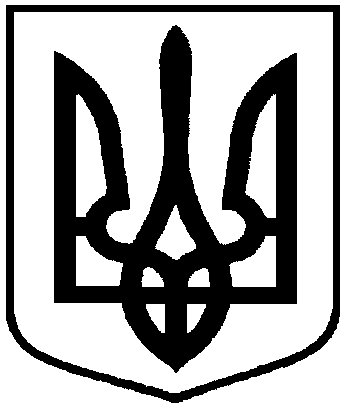 СУМСЬКА МІСЬКА РАДАVІI СКЛИКАННЯ LI СЕСІЯРІШЕННЯвід 19 грудня 2018 року № 4328-МРм. СумиПро затвердження міської цільової програми «Соціальні служби готові прийти на допомогу на 2019 – 2021 роки»Сумський міський голова                                                                             О.М. ЛисенкоДодаток до рішення Сумської міської ради «Про затвердження міської цільової програми «Соціальні служби готові прийти на допомогу                         на 2019 – 2021 роки»від 19 грудня 2018 року № 4328-МР1. Ініціатор розробки ПрограмиВиконавчий комітет Сумської міської ради2. Законодавча база, дата, номер і назва розпорядчого документа про розробку ПрограмиЗакон України «Про соціальну роботу з сім’ями, дітьми та молоддю», Закон України «Про соціальні послуги», постанова Кабінету Міністрів України від 21.11.2013 р. № 895 «Про затвердження Порядку взаємодії суб’єктів соціального супроводу сімей (осіб), які перебувають у складних життєвих обставинах», постанова Кабінету Міністрів України від 21.11.2013 р. № 896 «Про затвердження Порядку виявлення сімей (осіб), які перебувають у складних життєвих обставинах, надання їм соціальних послуг та здійснення соціального супроводу таких сімей (осіб)».Рішення Сумської міської ради «Про затвердження Порядку розроблення міських цільових програм, моніторингу та звітності про їх виконання» від 30 листопада 2011 року № 993-МР.Рішення виконавчого комітету від 13.11.2018 № 595 «Про надання пропозицій Сумській міській раді про затвердження міської цільової програми «Соціальні служби готові прийти на допомогу на 2019 – 2021 роки»3. Міський замовник ПрограмиВиконавчий комітет Сумської міської ради4. Розробник ПрограмиСумський міський центр соціальних служб для сім’ї, дітей та молоді5. Співрозробники ПрограмиВідділ бухгалтерського обліку та звітності Сумської міської ради,КУ «Центр матері та дитини»6. Відповідальний виконавець ПрограмиВиконавчий комітет Сумської міської ради (Сумський міський центр соціальних служб для сім’ї, дітей та молоді, КУ «Центр матері та дитини»)7. Термін реалізації Програми2019-2021 роки8. Перелік бюджетів, які беруть участь у виконанні Програми Міський бюджет9. Загальний обсяг фінансових ресурсів, необхідних для реалізації Програми, усього, грн.Усього 2019-2021 роки - 4 332 000,00у т.ч. 2019 рік – 1 325 500,00          2020 рік – 1 453 600,00          2021 рік – 1 552 900,009.1. коштів міського бюджету, грн. Усього 2019-2021 роки - 4 332 000,00у т.ч. 2019 рік – 1 325 500,00          2020 рік – 1 453 600,00          2021 рік – 1 552 900,00Обсяг коштів, які пропонується залучити на виконання ПрограмиТерміни реалізації ПрограмиТерміни реалізації ПрограмиТерміни реалізації ПрограмиУсього витрат на виконання ПрограмиОбсяг коштів, які пропонується залучити на виконання Програми2018 рік (проект)2019 рік (прогноз)2021 рік (прогноз)Усього витрат на виконання ПрограмиОбсяг ресурсів, усього, в тому числі:1325500145360015529004332000міський бюджет1325500145360015529004332000обласний бюджет––––державний бюджет––––